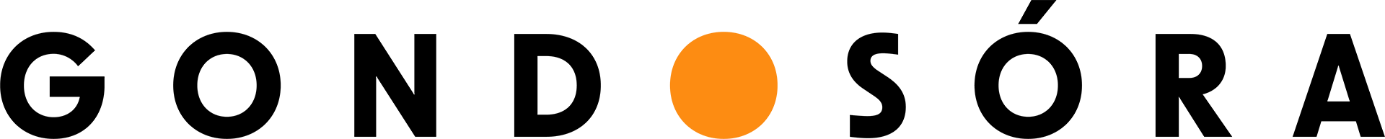 Hévízen is elérhető a GONDOSÓRA PROGRAMA Gondosóra Program egy országos jelzőrendszerre épülő, Magyarország kormánya támogatásával megvalósuló ingyenes szolgáltatás, mely segítséget nyújthat idős emberek számára. A program része egy jelzőeszköz, amihez országos lefedettségű diszpécserközpont kapcsolódik. A diszpécserközpontban szakképzett munkatársak nyújtanak segítséget, szükség esetén értesítik a megadott kontaktszemélyt.A jelzőeszköz és az ahhoz kapcsolódó szolgáltatás Magyarország minden településén hozzáférhető ingyenesen a nap 24 órájában. A Gondosóra program célja, hogy segítséget nyújtson a 65 év feletti idős emberek számára, hozzájárulva biztonságérzetük növeléséhez és életminőségük javításához.A Gondosóra programhoz minden 65 év feletti magyar állampolgár ingyenesen csatlakozhat, az eszközök kiküldése és a regisztrációs űrlapok feldolgozása folyamatos. A tavaly sikeresen regisztráltaknak februárban elkezdődött a jelzőeszköz házhozszállítása. Akik most igényelnek új eszközt, ők néhány hónapon belül megkaphatják Gondosórájukat. A programba történő regisztráció a https://gondosora.hu felületen érhető el, ahol további információt olvashatnak a Gondosóra szolgáltatással kapcsolatban. Kérdés esetén a Gondosóra program munkatársai a 06/1-445-0080-as telefonszámon állnak rendelkezésre. A regisztrációban szükség esetén segítséget nyújt a Teréz Anya Szociális Integrált Intézmény munkatársa, Remeténé Kakuk Tímea vezető gondozónő, előzetes időpont egyeztetés szükséges a 06308605429 telefonszámon. 